			проект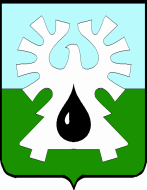                    МУНИЦИПАЛЬНОЕ ОБРАЗОВАНИЕ ГОРОД УРАЙХАНТЫ-МАНСИЙСКИЙ АВТОНОМНЫЙ ОКРУГ - ЮГРАДУМА ГОРОДА УРАЙРЕШЕНИЕот  ___________                                                                                      №______О внесении изменений в структуру администрации города Урай в военное время Рассмотрев представленный главой города Урай проект решения Думы города Урай «О внесении изменений в структуру администрации города Урай в военное время», Дума города  Урай решила:1. Внести в приложение к решению Думы города Урай от 11.07.2014 №40 «О структуре органов местного самоуправления города Урай в военное время» (в редакции решения Думы города Урай от 28.04.2016 №26) следующие изменения:1) пункты 6, 7 изложить в новой редакции:«6.Управление образования и молодежной политики7.Управление по культуре и социальным вопросам»2) дополнить пунктами 27, 28 следующего содержания:«27.Секретарь административной комиссии28.Управление по физической культуре, спорту и туризму».2. Опубликовать настоящее решение в газете «Знамя».Л И С Т     С О Г Л А С О В А Н И ЯНа проект решения Думы города Урай О внесении изменений в структуру администрации города Урай в военное время 2. Замечания, разногласия, предложения: _________________________________________________________________________________________________________________________________________________________________________________________________________________________________________________________________________________________________________________________________________________________________________________________________________________________________________________________________________________________________________________3. Проект решения готовил и согласовывал:  Михнюк Людмила Михайловна, начальник управления по организационным вопросам и кадрам администрации города Урай, контактный телефон: 2-23-48_______                                       __________(фамилия имя отчество, должность/место работы, контактный телефон, дата, подпись)4. При принятии Думой города Урай решения документы направить:Администрация города УрайПояснительная записка к проекту решения  Думы города УрайО внесении изменений в структуру администрации города Урай в военное время 	В соответствии со  структурой администрации города Урай, вносятся изменения и дополнения  в приложение к решению Думы города Урай от 11.07.2014 №40 «О структуре органов местного самоуправления города Урай в военное время» (в редакции решения Думы города Урай от 28.04.2016 №26). Первый  заместитель главы  города Урай                              В.В.ГамузовПредседатель Думы города УрайГлава города УрайГлава города УрайГлава города Урай________________Г.П. Александрова «___»___________ 2019________________ А.В.Иванов       «___»___________ 2019________________ А.В.Иванов       «___»___________ 2019________________ А.В.Иванов       «___»___________ 2019Некрасов А.С.специалист-эксперт (фамилия имя отчество, должность,  лица, согласовавшего проект решения)___________________________(дата, подпись)